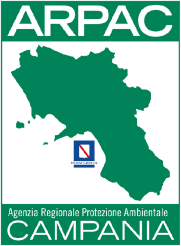 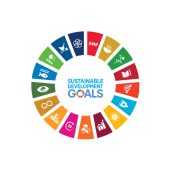 OSSERVATORIO ALLA SOSTENIBILITÀ AMBIENTALE ARPACPROGETTO: PARTNER COINVOLTI: ARPAC – Società Italiana di Geologia Ambientale (SIGEA)ANNO DI REALIZZAZIONE ATTIVITÀ: 2024 E ANCORA IN CORSOIl 25 gennaio 2024, presso la sede del Consiglio Comunale di Napoli, si è tenuto il convegno dal titolo: “Gestione sostenibile del patrimonio idrico in Campania”, organizzato dalla Società Italiana di Geologia Ambientale SIGEA-APS, Sezione Campania Molise, in collaborazione con l’Ordine dei Geologi della Campania. Il workshop è stato organizzato al fine di sensibilizzare le Istituzioni, le Amministrazioni, gli Enti e l’opinione pubblica alla corretta gestione del patrimonio idrico, incentivando il miglioramento della qualità dell’acqua, un uso più razionale della risorsa e mettendo in pratica azioni e piani atti alla riduzione dell’inquinamento, in particolare quello da sostanze chimiche pericolose. Ad aprire i lavori i saluti, tra gli altri, di Gennaro D’Agostino, vicepresidente dell’Ordine dei Geologi della Campania, di Edoardo Cosenza, assessore del comune di Napoli e di Stefano Sorvino, direttore generale dell’Arpa Campania. Al tavolo dei relatori presente Giuseppe Onorati, dirigente dell’UOC Monitoraggi e CEMEC di Arpac, che ha presentato una relazione sulla qualità ambientale dei corpi idrici fluviali e delle acque sotterranee della regione: “La nostra rete di monitoraggio distribuita sui 254 corpi idrici campani è importantissima per avere un quadro sempre più chiaro della situazione e delle tendenze ma è fondamentale attuare poi le misure necessarie. Ad esempio, per quanto riguarda lo stato ecologico dei corpi idrici superficiali, anche se sono stati fatti recentemente degli interventi sui sistemi depurativi e fognari, non assistiamo a un importante miglioramento: solo circa il 50% raggiunge lo stato "Buono". C'è ancora tanto da fare. Per le acque sotterranee, invece, la situazione è senz'altro più rassicurante. Oltre l'80% dei corpi idrici è in stato "buono". Al dibattito, infine, hanno preso parte anche gli studenti del liceo “Torricelli” di Somma VesuvianaTutte le info relative alle attività realizzate sono visionabili sui canali social agenziali, sul sito web www.arpacampania.it e sul Magazine Arpa Campania Ambiente